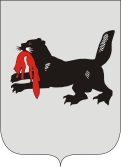 ИРКУТСКАЯ ОБЛАСТЬСЛЮДЯНСКАЯТЕРРИТОРИАЛЬНАЯ ИЗБИРАТЕЛЬНАЯ КОМИССИЯг. СлюдянкаОб установлении перечня подлежащих опубликованию сведений о доходах и имуществе зарегистрированных кандидатов при проведении муниципальных выборов 9 сентября 2018 годаВ целях информирования избирателей, в соответствии с частью 10 статьи 62 Закона Иркутской области от 11 ноября 2011 года № 116-ОЗ «О муниципальных выборах в Иркутской области», Слюдянская территориальная избирательная комиссияРЕШИЛА:1. Установить следующий перечень подлежащих опубликованию сведений о доходах и имуществе зарегистрированных кандидатов в депутаты Думы Новоснежнинского сельского поселения Слюдянского района по многомандатному избирательному округу № 2 при проведении дополнительных выборов 9 сентября 2018 года:– сведения об источнике и общей сумме доходов за 2017 год в рублях;– сведения о недвижимом имуществе (земельных участках, жилых домах, квартирах, дачах, гаражах, ином недвижимом имуществе) с указанием количества, общей площади (кв. м) каждого объекта, наименования субъектов Российской Федерации и населенных пунктов, на территории которых расположено данное имущество;– сведения о транспортных средствах с указанием общего количества (шт.), вида, марки, модели, года выпуска;– сведения о денежных средствах, находящихся на счетах в банках, с указанием количества банковских счетов и общей суммы остатков на них в рублях.2. Сведения о зарегистрированных кандидатах в депутаты Думы Новоснежнинского сельского поселения Слюдянского района по многомандатному избирательному округу № 2 передавать в средства массовой информации в течение 48 часов после регистрации кандидата. Председатель комиссии                      		           	Н.Л. ЛазареваСекретарь комиссии                                                                  Н.Л. ТитоваР Е Ш Е Н И ЕР Е Ш Е Н И Е18 июня 2018 года№ 80/658 